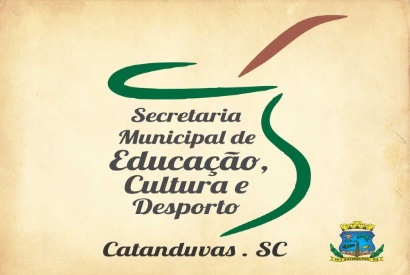 (1º ano)ATIVIDADE DE ARTES: AUTORRETRATOAUTORRETRATO É UM ESPELHO DO ARTISTA! NELE, O ARTISTA REFLETE SUA IMAGEM, SUA PERSONALIDADE, SEUS VALORES, SUA ÉPOCA E SUA MANEIRA DE VER A ARTE. É O RETRATO QUE O ARTISTA FAZ DE SI MESMOATIVIDADE 1) COM A AJUDA DE SEUS PAIS, LEIA A POESIA: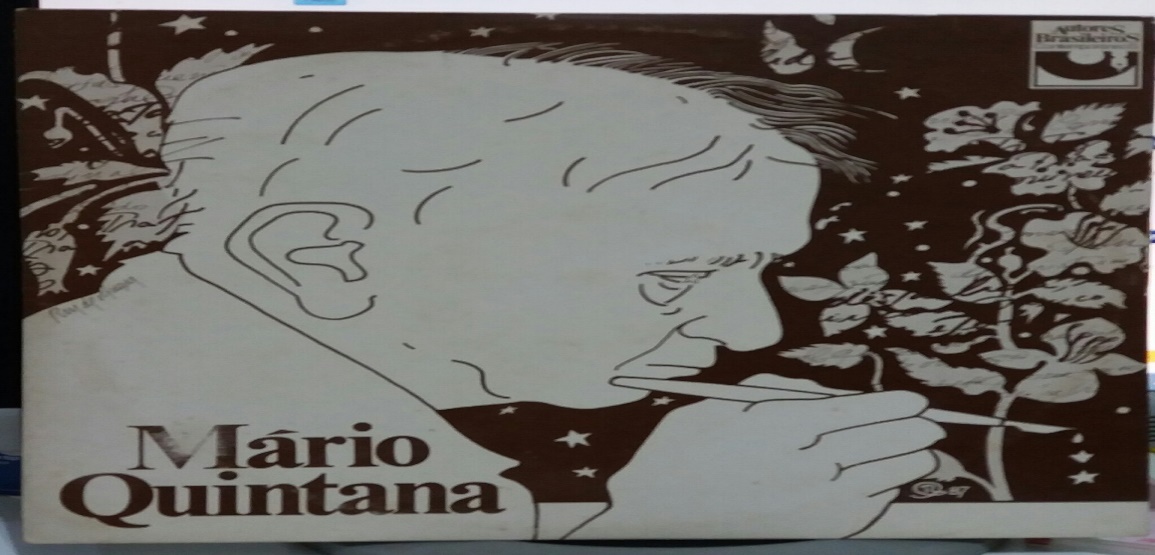 NO RETRATO QUE ME FAÇO- TRAÇO A TRAÇO -ÀS VEZES ME PINTO NUVEM,ÀS VEZES ME PINTO ÁRVORE...ÀS VEZES ME PINTO COISASDE QUE NEM HÁ MAIS LEMBRANÇA...OU COISAS QUE NÃO EXISTEMMAS QUE UM DIA EXISTIRÃO...E, DESTA LIDA, EM QUE BUSCO- POUCO A POUCO -MINHA ETERNA SEMELHANÇA,NO FINAL, QUE RESTARÁ?UM DESENHO DE CRIANÇA...CORRIGIDO POR UM LOUCO!(APONTAMENTOS DE HISTÓRIA SOBRENATURAL)
FOI DESSE JEITO QUE MÁRIO QUINTANA SE DESCREVEU.ATIVIDADE 2) FIQUE NA FRENTE DO ESPELHO E OBSERVE SUAS CARACTERÍSTICAS: OLHOS, BOCA, NARIZ, SUA ALTURA, ETC. E COM A AJUDA DOS PAIS FAÇA O SEU AUTORRETRATO.BOM TRABALHO!